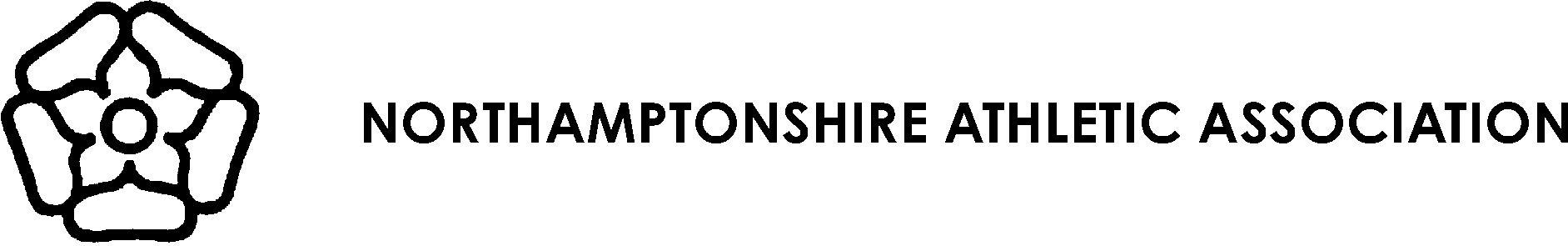 Northamptonshire AA T&F County Championships  Sat 14th & Sun 15th May 2022Rockingham Stadium, CorbyThis year the entries and results will be via a system called ROSTER.The link for entries is now open to enter:https://meets.rosterathletics.com/public/competitions/details/about?id=4159All details are on this link including provisional timetables.In order to Login & Enter you will need to create an account.Once created go to login.Click on ‘Register Here’….(this is where you enter an event) and will take you to the registration Page Click on ‘Select Events’ and enter The times shown for each event are the finals and are ONLY provisional. If there is a requirement to hold heats, these will be held on the same day. In the event that some races have insufficient entries, they may be combined so the timetable is liable to change.All entries along with the final timetable will be visible On-Line through the ROSTER system.After the entries close on 30th April (no late entries) please check within ROSTER for details of the final timetable. They will also be posted on the NAA Website. http://www.northantsathletics.org.ukThere is a ROSTER App for participants to download where they can receive notifications about their event and see results. We strongly encourage competitors to download it from the App Store.Results will be ‘Live’ within the ROSTER system and will also be visible within the ROSTER App. Copies of the QR code will be posted in the athletics stadium over the weekend, so that competitors can easily download their results.EXTRA EVENTSThis year we will be offering other events, that are not on our timetable, which will be held at the Warwickshire T&F County Championships on the same dates @ Nuneaton. Northants county medals can still be won in these races.The following events are available to enter via https://entry4sports.com. You will also need to email ray.morgan1@btinternet.com to inform him, you have entered as a Northamptonshire athlete.- Steeplechase - 3000m WalksPole vault Please direct any queries with regards to entries to: enquiry@randnac.orgPlease encourage all athletes to enter….. we look forward to receiving your entries!Many thanks NAA Championship Organisershttp://www.northantsathletics.org.uk